          МирошниковаЕ.А.   № 209-037-343, учитель математики   МОУ ЗСОШ  №1               поселок Зимовники,       Ростовская область.РАБОЧАЯ  ТЕТРАДЬ  УЧЕНИКА                          Функция у = ах2 + bx + c                                             Проверьте себя!  1. Уравнение параболы имеет вид _____________________Координаты (х0;у0) вершины параболы у = ах2 + bx + c  имеют вид: х0 = ____________, у0 = _________________Ветви параболы у = ах2 + bx + c   направлены вверх, если а _____, и направлены вниз, если а _______.2. Найдите координаты вершины параболы:а) у = 3(х-1)2 + 5                х0 = ______, у0 = _______б) у = -2(х+3)2                    х0 = ______, у0 = _______в) у = х2 – 9                         х0 = ______, у0 = _______г) у = х2 – 10х + 9               х0 = ______, у0 = _______3. Принадлежит ли графику функция у = х2 – 13х + 40 точка ?                         а) А (4;4)                                          ______________________ б) В (-15;-460)                                 ______________________ в) С (-2;70)                                       ______________________ 	4 Постройте график функции у = -х2 + 4х + 5 и найдите, используя график: а) значение функции, при х = 1,5  _____________________ б) значение х, при которых  у = -7 _____________________ в) нули функции                               _____________________ г) промежутки, в которых у > 0 _______________________                                                 у < 0 ________________________ д) промежутки возрастания       ________________________                                  убывания       ________________________ е) значение х, при котором функция принимает наибольшее ___________________ или наименьшее _________________ значение. 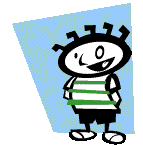 5  Не выполняя построение графика, найдите значение х, при котором функция у = -4х2 + 4х + 3 принимает наибольшее  значение  и найдите это значение. ___________________________________________________ ___________________________________________________ ___________________________________________________ ___________________________________________________                                Функция у = ах2                                 Проверьте себя!График функции у = ах2 при любом а 0 называется_______________ При а>0 ветви параболы     направлены ___________,     при а <0 - ____________                          Свойства функции у = ах2  	а) Если а □ 0, то функция у = ах2 принимает положительные значения при х □ 0; если а < 0, то функция у = ах2  принимает ________________при х ≠ 0;при х = 0, у □ 0. б) Парабола у = ах2  ______________ относительно оси ординат. в)   Если а > 0, то функция   у = ах2 возрастает    при х ____и убывает при х ___ ;   если  а < 0, то функция у = ах2 убывает при х _____   и возрастает при х _____  Подчеркните  те функции, ветви  графиков которых                                   направлены вниз: у=2 х2                                                      у = -х2 у = 3 – х2                                                  у = 0,1х2 + 2у = -4х2                                                                                    у = 7х2 	 РАБОЧАЯ  ТЕТРАДЬ  УЧЕНИКА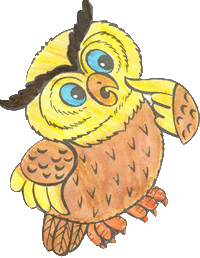 Функция у = х2Проверьте себя!1.   Кривая,   являющаяся графиком функции   у = х2 ,        называется________________________________  Свойства функции у = х2а) при х  0,           у□  0;б) при х = 0,           у □0;в) (-х)2 =____,             график функции у = х2____________г) при х > 0   функция у = х2    на   промежутке__________относительно осид) при х < 0     функция у = х2    на    промежутке_________2.Заполните таблицу и постройте график функции у = х2.